DH-KEN「歯科衛生士に必要な業務記録の書き方」のワークシートについて（公社）日本歯科衛生士会　生涯研修委員会＊入力はすべて、「黒字」で行ってください。＊提出はこのワークシート（６－①）の2ページ目、および６－②です。＊ワークシートイメージ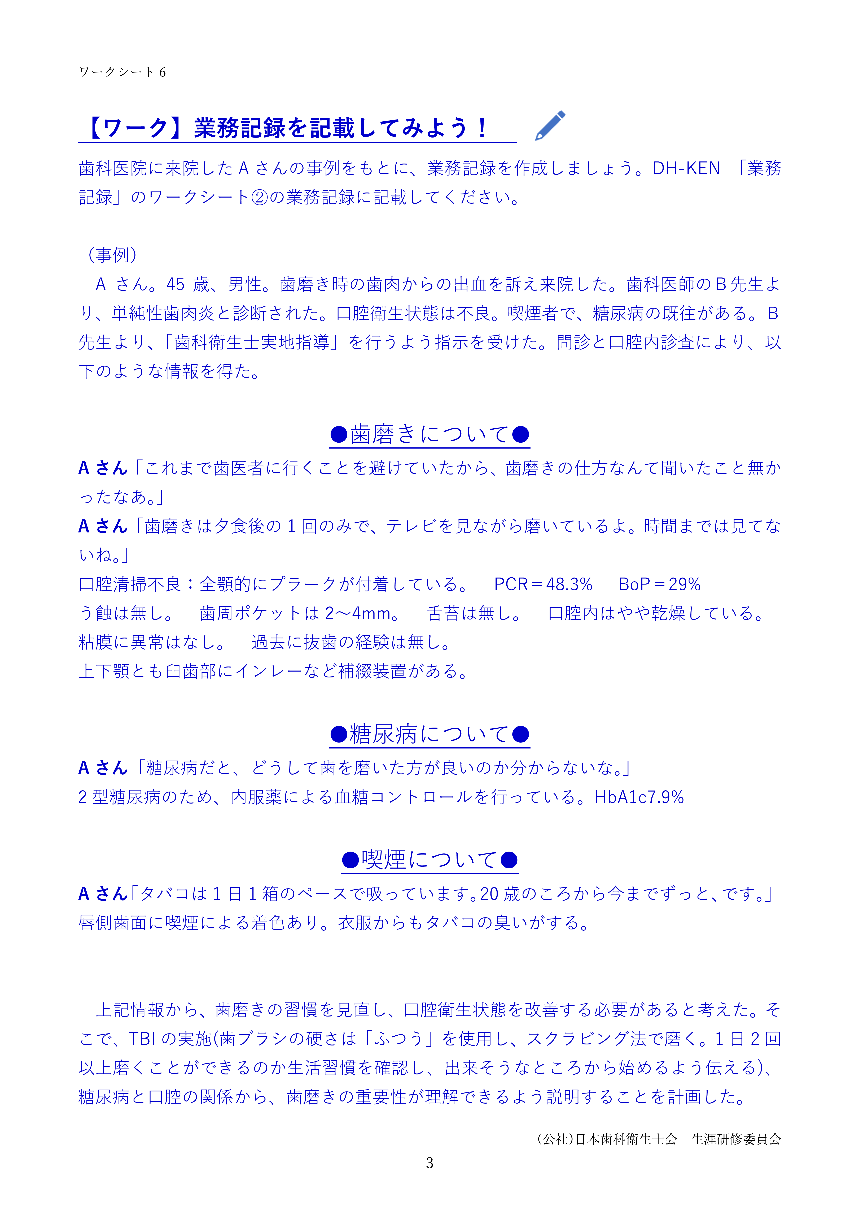 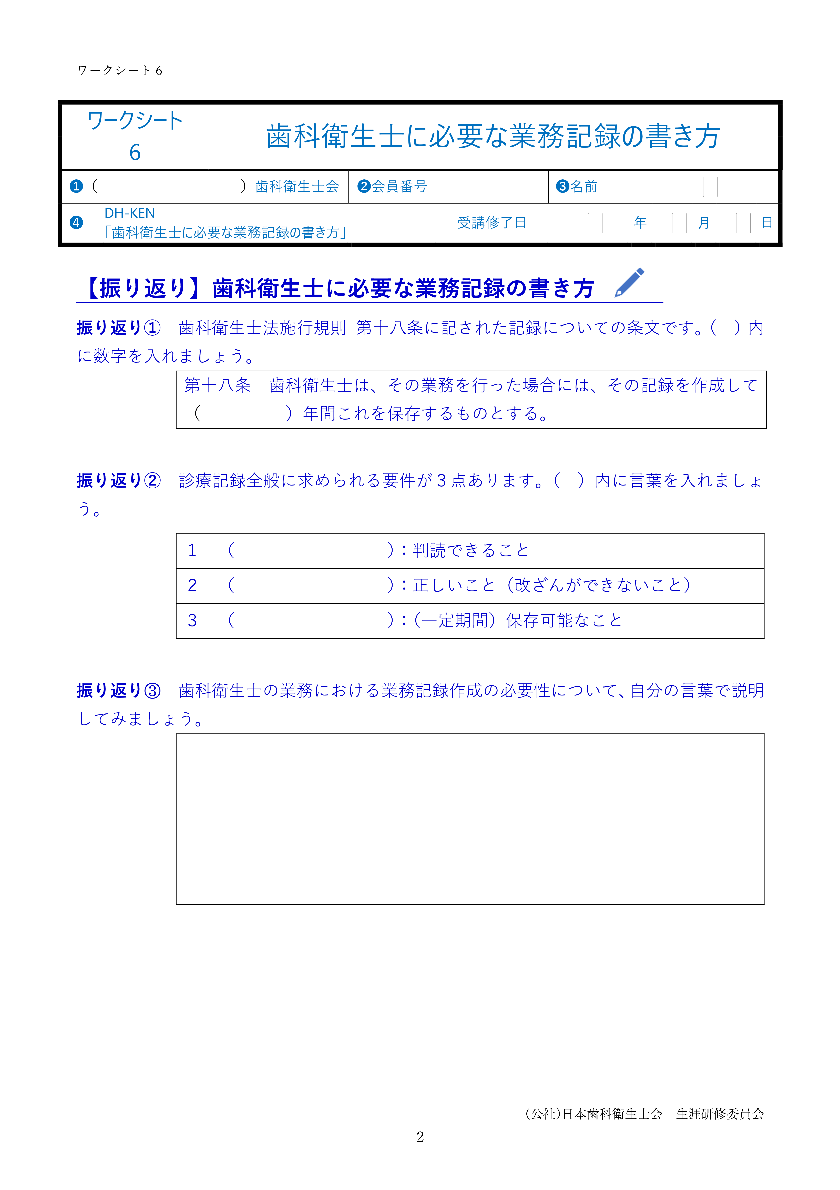 【振り返り】歯科衛生士に必要な業務記録の書き方　　　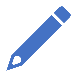 振り返り①　歯科衛生士法施行規則 第十八条に記された記録についての条文です。（　）内に数字を入れましょう。振り返り②　診療記録全般に求められる要件が３点あります。（　）内に言葉を入れましょう。振り返り③　歯科衛生士の業務における業務記録作成の必要性について、自分の言葉で説明してみましょう。【ワーク】業務記録を記載してみよう！　　　歯科医院に来院したAさんの事例をもとに、業務記録を作成しましょう。DH-KEN 「業務記録」のワークシート②の業務記録に記載してください。（事例）Aさん。45歳、男性。歯磨き時の歯肉からの出血を訴え来院した。歯科医師のＢ先生より、単純性歯肉炎と診断された。口腔衛生状態は不良。喫煙者で、糖尿病の既往がある。Ｂ先生より、「歯科衛生士実地指導」を行うよう指示を受けた。問診と口腔内診査により、以下のような情報を得た。●歯磨きについて●Aさん「これまで歯医者に行くことを避けていたから、歯磨きの仕方なんて聞いたこと無かったなあ。」Aさん「歯磨きは夕食後の1回のみで、テレビを見ながら磨いているよ。時間までは見てないね。」口腔清掃不良：全顎的にプラークが付着している。　PCR＝48.3%　 BoP＝29%う蝕は無し。　歯周ポケットは2～4mm。　舌苔は無し。　口腔内はやや乾燥している。粘膜に異常はなし。　過去に抜歯の経験は無し。　上下顎とも臼歯部にインレーなど補綴装置がある。●糖尿病について●Aさん「糖尿病だと、どうして歯を磨いた方が良いのか分からないな。」2型糖尿病のため、内服薬による血糖コントロールを行っている。HbA1c7.9%●喫煙について●Aさん「タバコは1日1箱のペースで吸っています。20歳のころから今までずっと、です。」唇側歯面に喫煙による着色あり。衣服からもタバコの臭いがする。上記情報から、歯磨きの習慣を見直し、口腔衛生状態を改善する必要があると考えた。そこで、TBIの実施(歯ブラシの硬さは「ふつう」を使用し、スクラビング法で磨く。1日2回以上磨くことができるのか生活習慣を確認し、出来そうなところから始めるよう伝える)、糖尿病と口腔の関係から、歯磨きの重要性が理解できるよう説明することを計画した。ワークシートのファイル名業務記録メール送信時の件名ワークシート6　業務記録メール本文に記載事項①氏名、②会員番号、③DH-KEN「業務記録」修了日ワークシート提出による生涯研修単位B-k　１単位ワークシート6歯科衛生士に必要な業務記録の書き方ワークシート6歯科衛生士に必要な業務記録の書き方❶（）歯科衛生士会❷会員番号❸名前❹DH-KEN「歯科衛生士に必要な業務記録の書き方」DH-KEN「歯科衛生士に必要な業務記録の書き方」受講修了日年月日第十八条　歯科衛生士は、その業務を行った場合には、その記録を作成して（　　　　　）年間これを保存するものとする。１　（　　　　　　　　　）：判読できること２　（　　　　　　　　　）：正しいこと（改ざんができないこと）３　（　　　　　　　　　）：（一定期間）保存可能なこと